Human Rights Picture BooksHere are some of the picture books dealing with human rights that are in                ETFO’s Social Justice Begins With Me kit.Human Rights Picture BooksHuman Rights Picture BooksHuman Rights Picture Books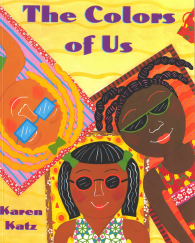 Book Title: The Colors of UsAuthor: Karen KatzISBN-13: 978-0805058642Suggested Grade: JK/SK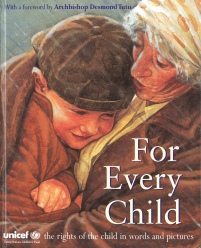 Book Title: For Every Child:the rights of the child in wordsand picturesAuthor: UNICEF ISBN-13: 978-0091768157Suggested Grade: JK/SK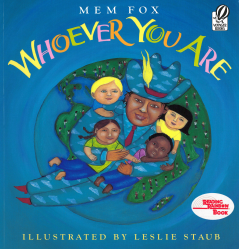 Book Title: Whoever You AreAuthor: Mem FoxISBN-13: 978-0152007874Suggested Grade: JK/SK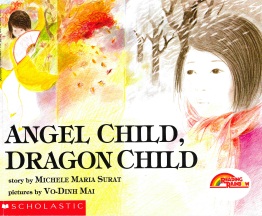 Book Title: Angel Child, Dragon ChildAuthor: Michele Maria Surat ISBN-13: 978-0590422710Suggested Grade: One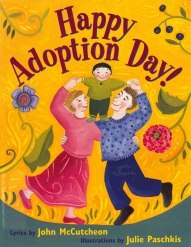 Book Title: Happy Adoption Day!Author: John McCutcheonISBN-13: 978-0316554558Suggested Grade: One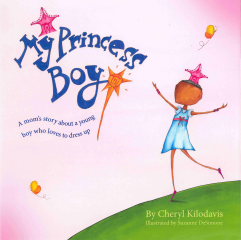 Book Title: My Princess BoyAuthor: Cheryl KilodavisISBN-13: 978-1442429888Suggested Grade: One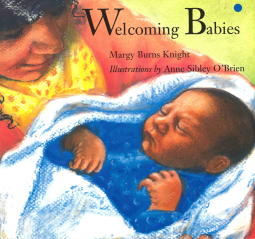 Book Title: Welcoming BabiesAuthor: Margy Burns KnightISBN-13: 978-0884481232Suggested Grade: One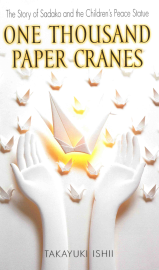 Book Title: One Thousand Paper Cranes: The Story of Sadako and the Children’s Peace StatueAuthor: Ishii TakayukiISBN-13: 978-0440228431Suggested Grade: Two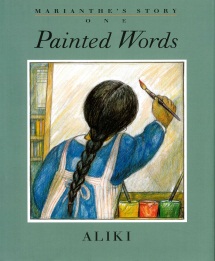 Book Title: Painted Words/Spoken MemoriesAuthor: Aliki (Brandenberg)ISBN-13: 978-0688156619Suggested Grade: Two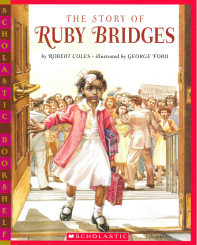 Book Title: The Story of Ruby BridgesAuthor: Robert ColesISBN-13: 978-0439472265Suggested Grade: Two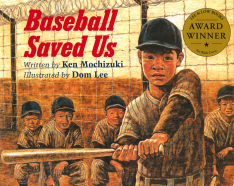 Book Title: Baseball Saved UsAuthor: Ken Mochizuki ISBN-13: 978-1880000199Suggested Grade: Three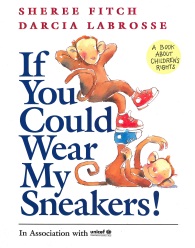 Book Title: If You Could Wear My Sneakers!Author: Sheree FitchISBN-13: 978-0385255974Suggested Grade: Three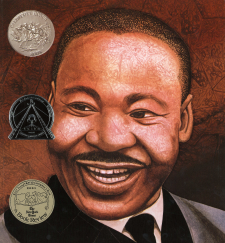 Book Title: Martin’s Big WordsAuthor: Doreen RappaportISBN-13: 978-1423106357Suggested Grade: Three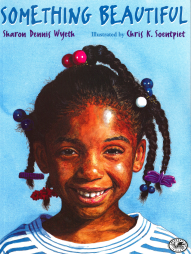 Book Title: Something BeautifulAuthor: Sharon Dennis WyethISBN-13: 978-0385322393Suggested Grade: Three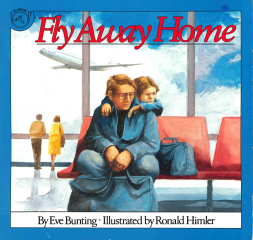 Book Title: Fly Away HomeAuthor: Eve BuntingISBN-13: 978-0395559628Suggested Grade: Four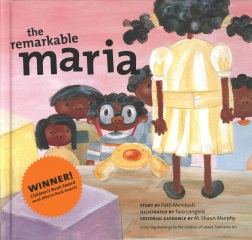 Book Title: the remarkable mariaAuthor: Patti McIntoshISBN-13: 978-0973933208Suggested Grade: Four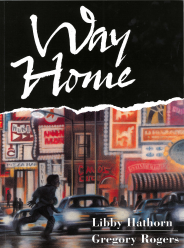 Book Title: Way HomeAuthor: Libby HathornISBN-13: 978-1842702321Suggested Grade: Four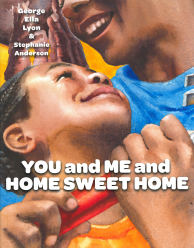 Book Title: You and Me and Home Sweet HomeAuthor: George Ella LyonISBN-13: 978-0689875892Suggested Grade: Four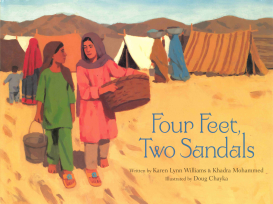 Book Title: Four Feet, Two Sandals  Author: Karen Lynn Williams and Khadra MohammedISBN-13: 978-0802852960Suggested Grade: Five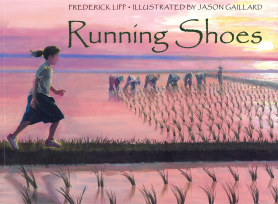 Book Title: Running ShoesAuthor: Frederick LippISBN-13: 978-1580891752Suggested Grade: Five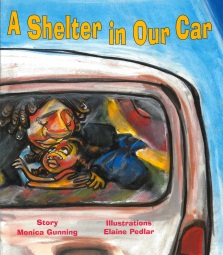 Book Title: A Shelter in Our CarAuthor: Monica GunningISBN-13: 978-0892391899Suggested Grade: Five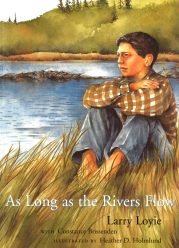 Book Title: As Long as the Rivers FlowAuthor: Larry Loyie with  Constance BrissendenISBN-13: 978-0888994738Suggested Grade: Six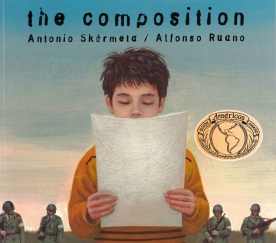 Book Title: the compositionAuthor: Antonio SkármetaISBN-13: 978-0888993908Suggested Grade: Six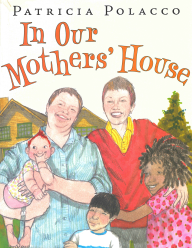 Book Title: In Our Mothers’ HouseAuthor: Patricia PolaccoISBN-13: 978-0399250767Suggested Grade: Six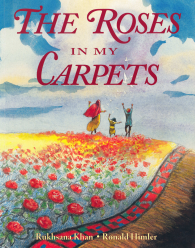 Book Title: The Roses In My CarpetsAuthor: Rukhsana KhanISBN-13: 978-1550050691Suggested Grade: Six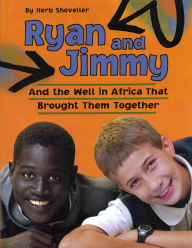 Book Title: Ryan and Jimmy: And the Well in Africa That Brought Them TogetherAuthor: Herb ShovellerISBN-13: 978-1553379676Suggested Grade: Six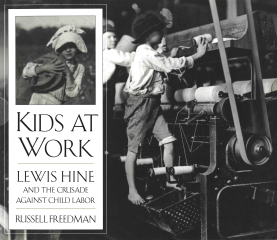 Book Title: Kids At Work: Lewis Hine And The Crusade Against Child LaborAuthor: Russell FreedmanISBN-13: 978-0395587034Suggested Grade: Seven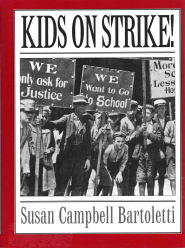 Book Title: Kids On Strike!Author: Susan Campbell BartolettiISBN-13: 978-0395888926Suggested Grade: Seven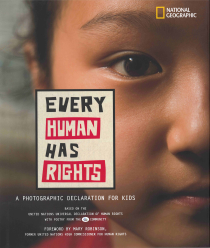 Book Title: Every Human Has Rights: A Photographic Declaration For KidsAuthor: National Geographic SocietyISBN-13: 978-1426305108Suggested Grade: Eight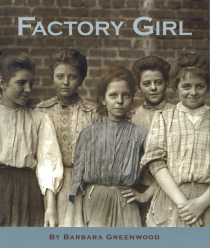 Book Title: Factory GirlAuthor: Barbara GreenwoodISBN-13: 978-1553376484Suggested Grade: Eight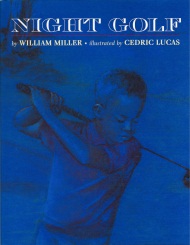 Book Title: Night GolfAuthor: William MillerISBN-13: 978-1880000793Suggested Grade: Eight